Year 2 Maths
Steppingstone activity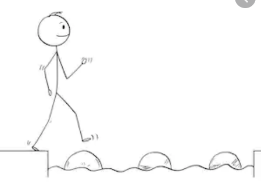 Lesson 4
LO: To count in multiples of 2, 5, and 10Success Criteria:Model: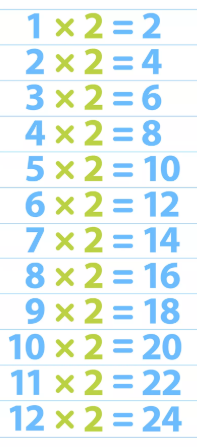 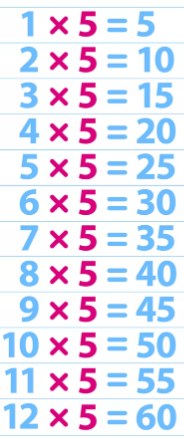 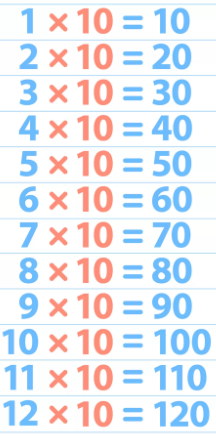 Year 2 Maths   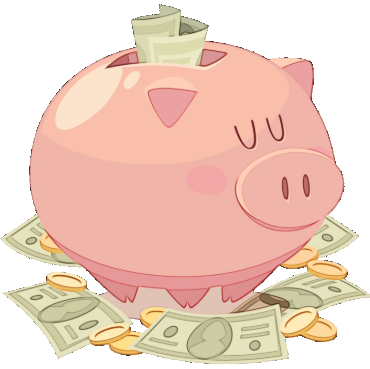 Lesson 4
LO: To recognise and use symbols for pounds (£) and pence (p) 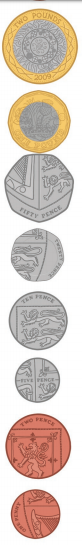 Task: You are going to be counting money by adding together £ and pSuccess Criteria: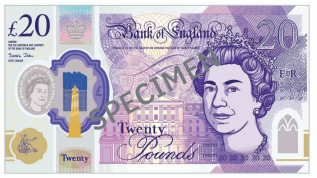 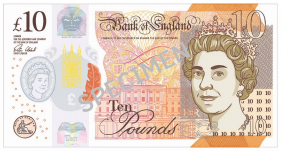 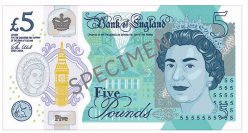 Model: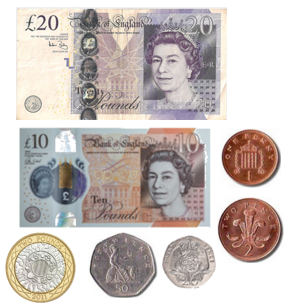 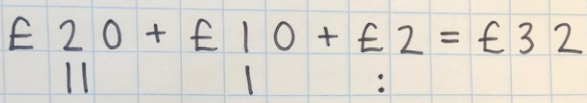 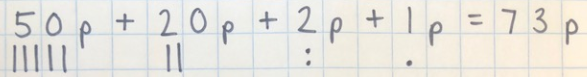 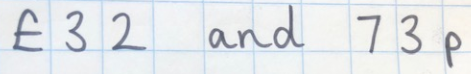 Year 2 Maths
Main activity
Complete at least 2 columns, more if you can!Practice counting in 2s, 5s, and 10s, using the times tables providedAnswer the questions in your book1. Spot the multiples of 2 (numbers in the 2 times table) and write them in your book.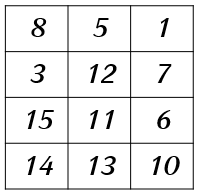 2.  Spot the multiples of 5 (numbers in the 5 times table) and write them in your book.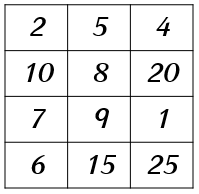 3.  Spot the multiples of 10 (numbers in the 10 times table) and write them in your book.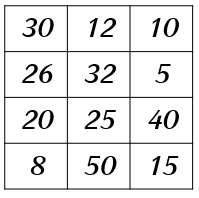 4.  Make 4 equal groups with 2 flowers in each group: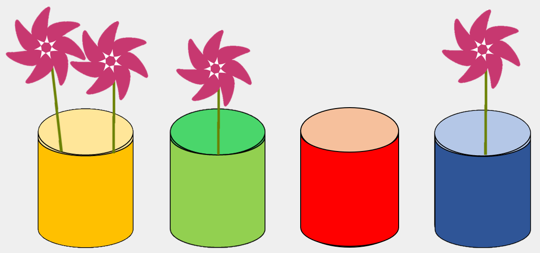 Can you write a multiplication sentence for your equal groups?____ x 2 = ____5.  Make 3 equal groups with 5 stars in each group: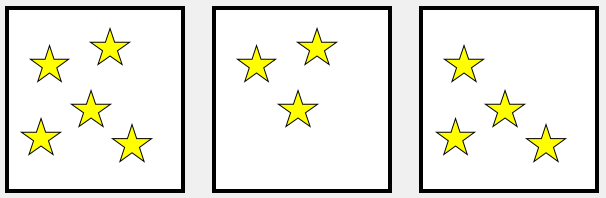 Can you write a multiplication sentence for your equal groups?____ x 5 = ____6.  Make 2 equal groups with 10 pencils in each group: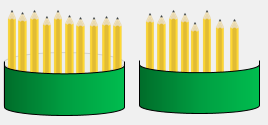 Can you write a multiplication sentence for your equal groups?____ x 10 = ____Look carefully at the amount shown, taking time to identify the different notes and coinsIdentify the pounds (£ - remember these can be notes and coins!) first and add them together, use Base 10 jottings if they helpIdentify the pence (p) and add them together, use Base 10 jottings if they helpWrite your total as £____ and ____p Task 1Task 2Task 3PracticeHow much money is shown? Remember to write your answers as £____ and ____p!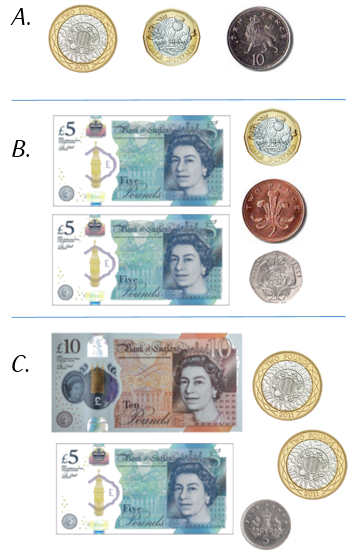 PracticeHow much money is shown? Remember to write your answers as £____ and ____p!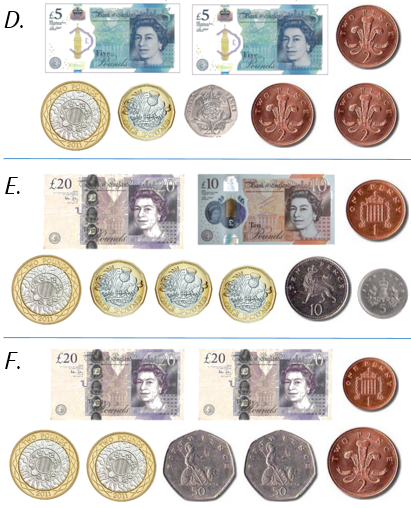 ReasoningExplain your answer. 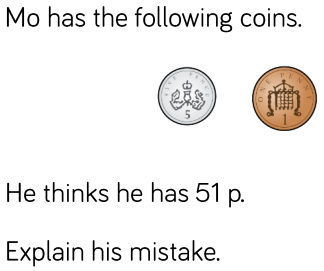 PracticeHow much money is shown? Remember to write your answers as £____ and ____p!PracticeHow much money is shown? Remember to write your answers as £____ and ____p!Task 4PracticeHow much money is shown? Remember to write your answers as £____ and ____p!PracticeHow much money is shown? Remember to write your answers as £____ and ____p!Problem 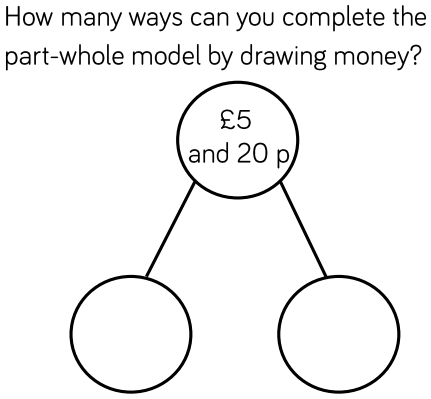 solving